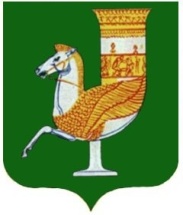 П О С Т А Н О В Л Е Н И ЕАДМИНИСТРАЦИИ   МУНИЦИПАЛЬНОГО  ОБРАЗОВАНИЯ «САДОВСКОЕ СЕЛЬСКОЕ ПОСЕЛЕНИЕ»От  03.06.2022 г.  №  14с. СадовоеО внесении изменений в постановление «Об отвержении Порядка размещения сведений о доходах, об имуществе и обязательствах имущественного характера, а также о расходах муниципальных служащих администрации муниципального образования «Садовское сельское поселение», членов их семей в сети «Интернет» на официальном сайте администрации и предоставление этих сведений средствам массовой информации для опубликования» от 06.03.2015 г. № 17 (в ред. от 30.03.2021 г. № 18)В целях приведения в соответствие с действующим законодательством нормативных правовых актов администрации муниципального образования «Садовское сельское поселение»,  руководствуясь Уставом муниципального образования «Садовское сельское поселение»ПОСТАНОВЛЯЮ:1. Внести изменения в постановление администрации муниципального образования «Садовское сельское поселение» от 06.03.2015 г. № 17 «Об утверждении Порядка размещения сведений о доходах, об имуществе и обязательствах имущественного характера, а также о расходах муниципальных служащих администрации муниципального образования «Садовское сельское поселение», членов их семей в сети «Интернет» на официальном сайте администрации и предоставление этих сведений средствам массовой информации для опубликования»:1.1. В подпункте г) пункта 2 приложения № 1 слово «, акций» исключить.2. Обнародовать  настоящее Постановление  в соответствии с Уставом МО «Садовское сельское поселение».3. Постановление вступает в силу с момента его обнародования.Глава МО«Садовское сельское поселение»________                            ____С.Н.Камышан